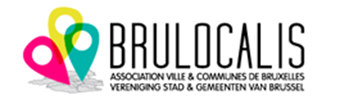 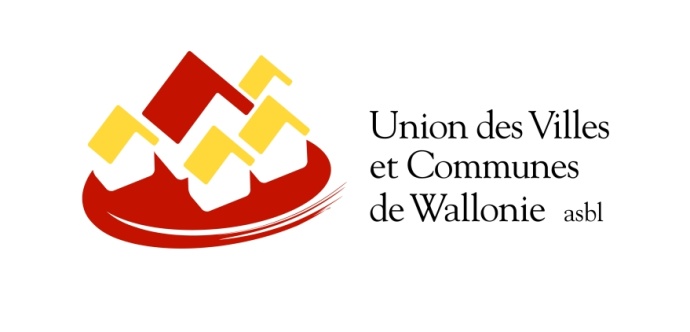 PROGRAMME FEDERAL DE COOPERATION INTERNATIONALE COMMUNALE 2017-2021Convention de sous-traitanceLa présente convention est conclue entre:D'une part, Et d'autre part,Article 1 – Objet de la conventionAnnexesToutes les annexes jugées pertinentes par l’organisme ayant sollicité le prestataire seront jointes au présent document (programme des activités, supports pédagogiques en cas de formation, etc.):………………………………………………………………………………………………………………………………………………………………………………………………………………………………………………………………………………………………………………………………………………………………………………………………………………………………Article 2 - Conditions financières et modalités de paiementArticle 3 - Différends éventuelsToute contestation ou différend sera réglé à l’amiable ou, à défaut, devant la juridiction civile compétente.****Fait en (x) exemplaires, à ……………………………..……………...…………., le ……………………………………………………pour					 			pour (La commune)							(L’organisme de formation)(Nom et qualité du signataire)					(Nom et qualité du signataire)Avec le soutien de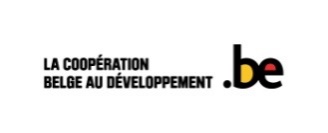 Commune de:Adresse complète:Tél./e-mail:Représentée par (nom, fonction):Nom du prestataire:Adresse complète:Tél./e-mail:Représentée par (nom, fonction):La présente convention a pour objet:Réalisé par: Au bénéfice de:Pour la période du …………………………. au ……………………………………Pour la période du …………………………. au ……………………………………Objectifs:Résultats attendus:Méthode/moyens mis en œuvre: (par ex. dans le cas d’une convention de formation: pédagogie, encadrement prévu, etc.):Personnes impliquées (+ CV en annexe si pertinent):Conformément à:Il est prévu: 